Name ______________						Date _____________Mr. Schlansky 							GeometryScale Factor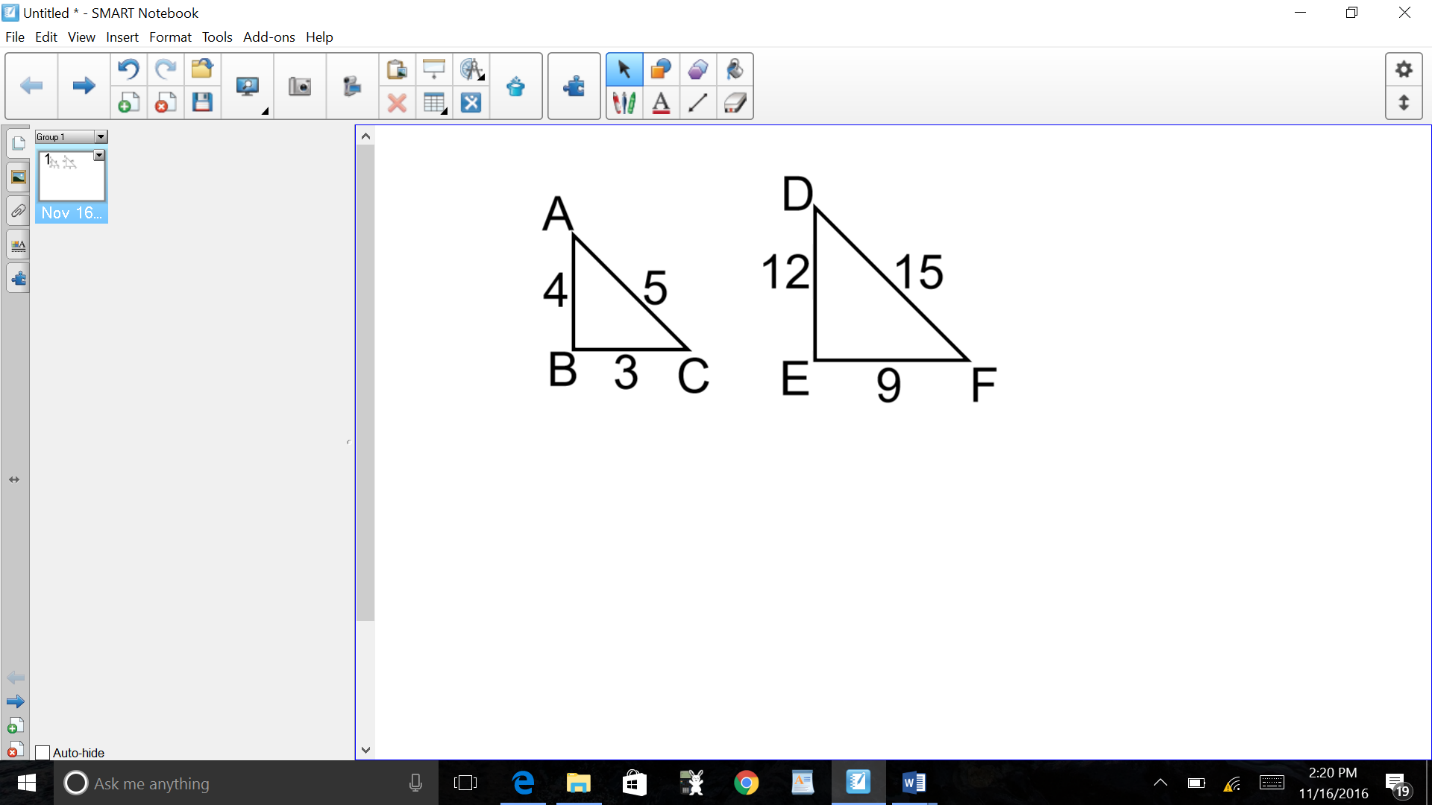 1. In the diagram below, is the image of after a dilation. What is the scale factor of the dilation:Numerically:Segments:2. In the diagram below, is the image of  after a dilation. What is the scale factor of the dilation:Numerically:Segments: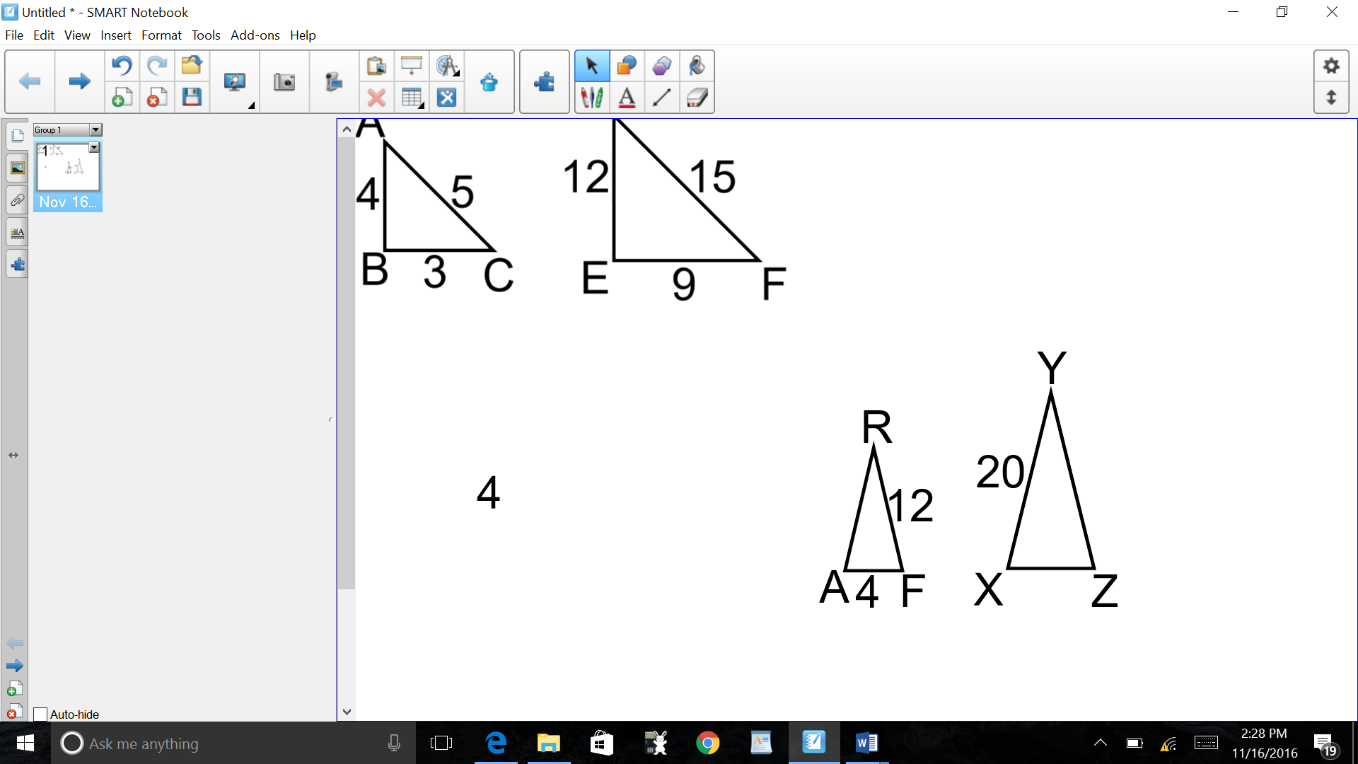 3. In the diagram below, isoscelesis the image of  after a dilation. What is the scale factor of the dilation:Numerically:Segments:4. In the diagram below, is the image of  after a dilation. 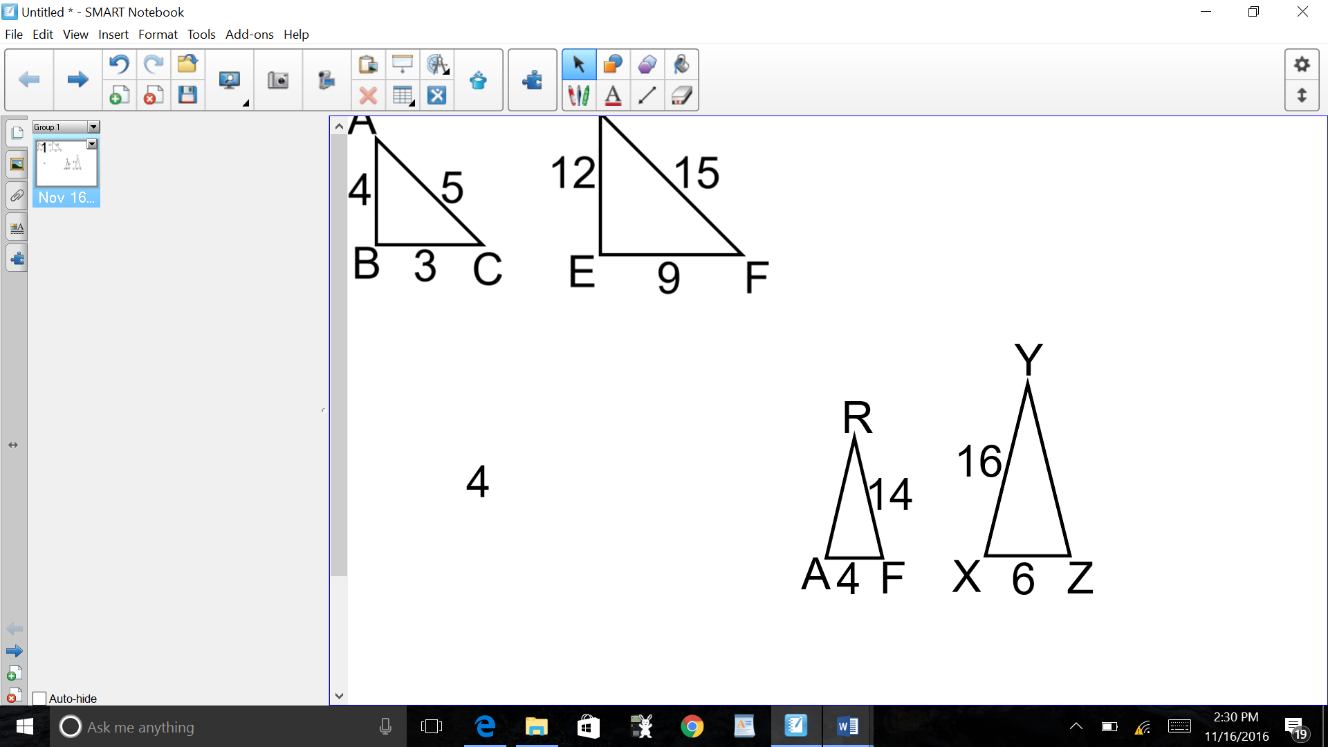 What is the scale factor of the dilation:Numerically:Segments: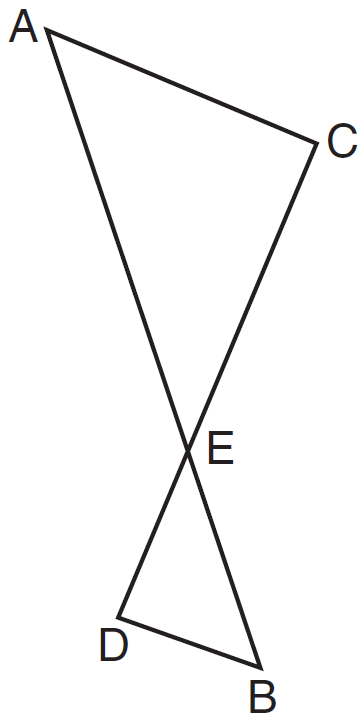 		5. In the diagram below,  is the image of after a sequence of transformations. If , , and , What is the scale factor of the dilation:Numerically:Segments:		6. In the diagram below,  has coordinates , , and .  The coordinates of its image after a sequence of transformations is . What is the scale factor of the dilation numerically and using segments?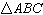 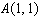 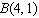 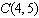 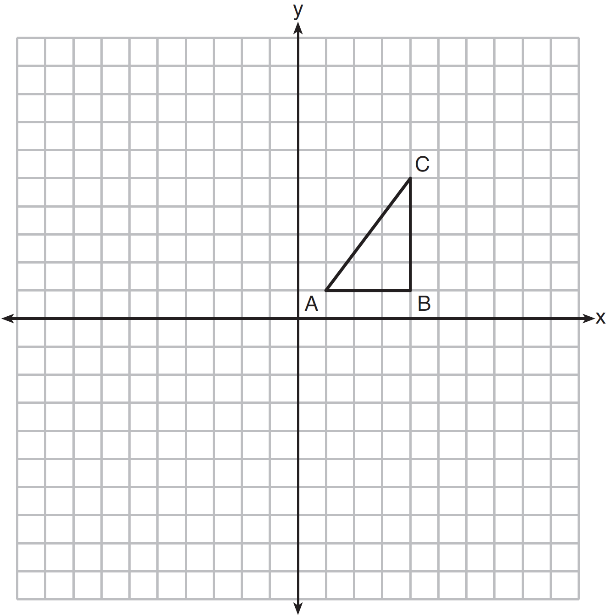 		7. In the diagram shown below,  is the image of after a dilation of k centered at point A.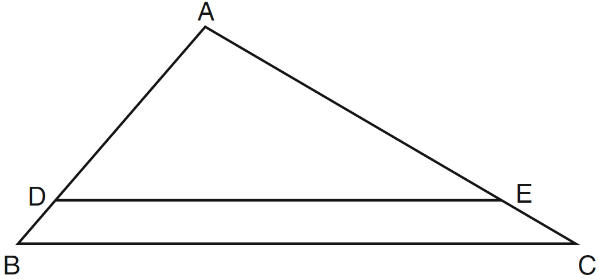 If , , and , what is the value of k?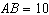 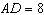 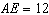 8.  has coordinates . The 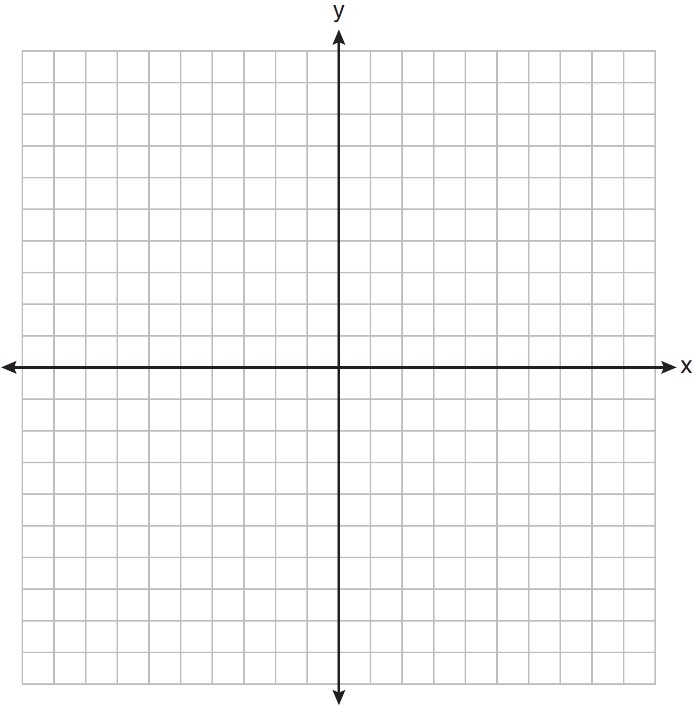 coordinates of , the image of  after a sequence of transformations is . What is the scale factor?		9. In the diagram below,  is the image of  after a dilation of scale factor k with center E.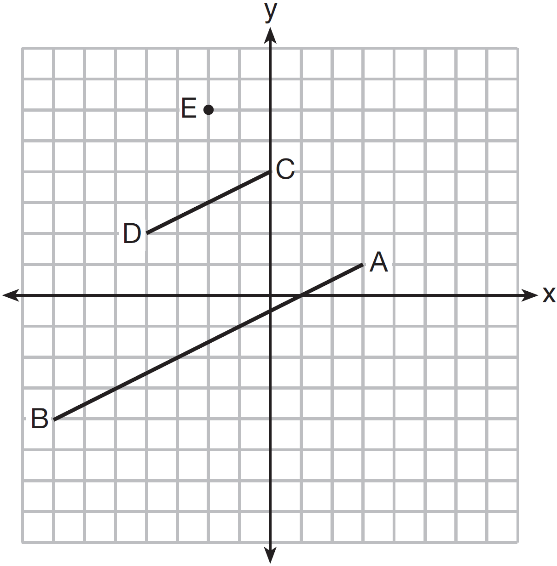 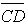 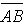 Which ratio is equal to the scale factor k of the dilation?		10. In the diagram below,  is the image of  after a dilation centered at the origin.  The coordinates of the vertices are , , , , and .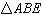 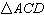 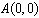 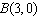 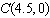 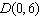 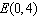 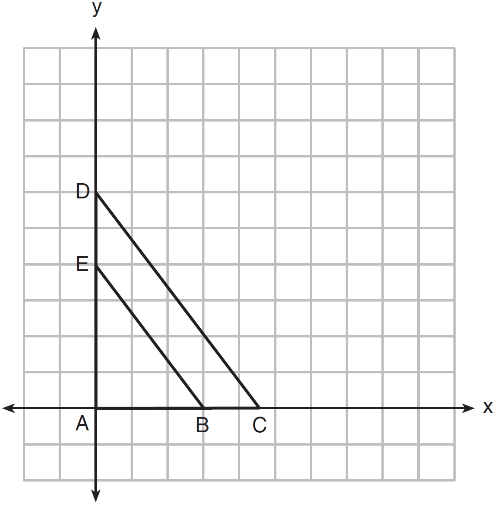 The scale factor of dilation is		11. In the diagram below,  is the image of  after a reflection over the line AC followed by a dilation centered at point A. What is the scale factor of the dilation?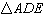 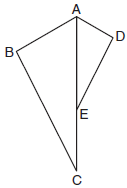 12. In the diagram below,  is the image of  after a dilation centered at point A. What is the scale factor of the dilation?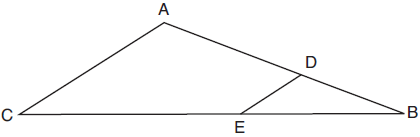 1)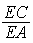 2)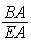 3)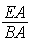 4)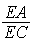 1)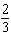 2)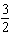 3)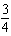 4)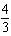 